-/10 RM 03948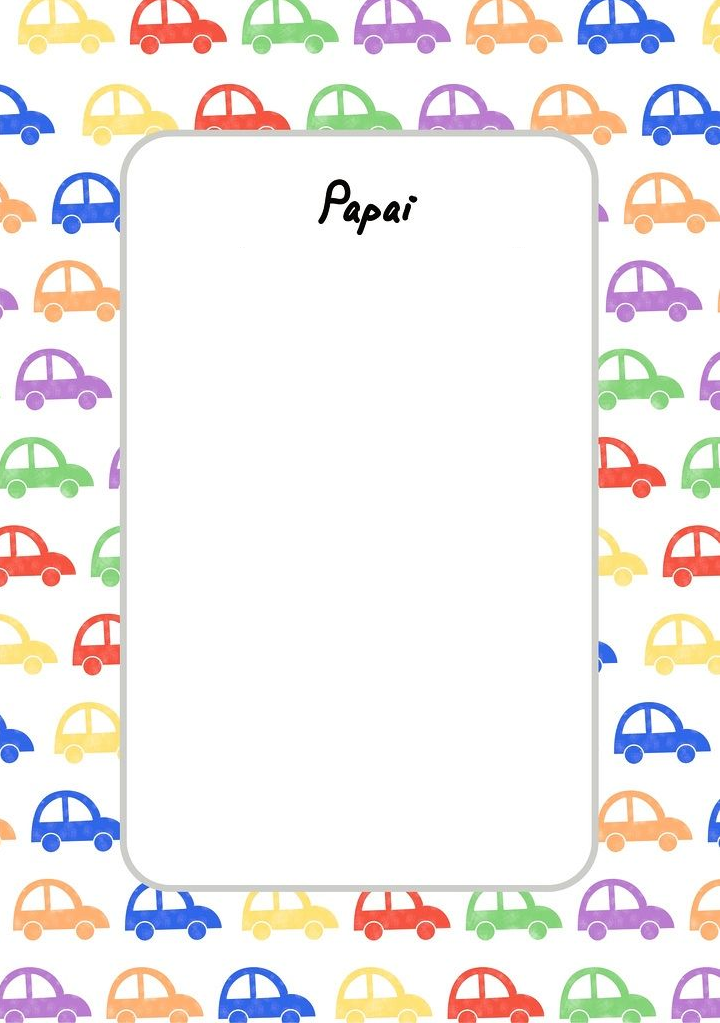 